								Załącznik nr 5 do SWIZ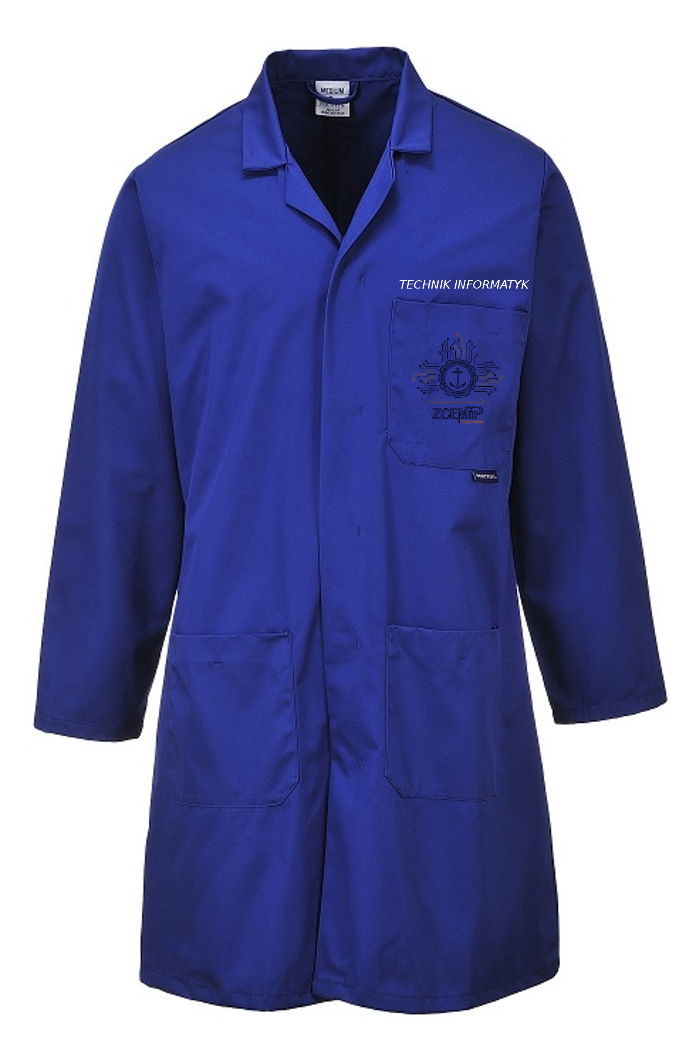 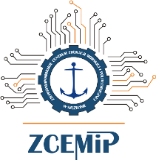 